		Accord		Concernant l’adoption de Règlements techniques harmonisés
 de l’ONU applicables aux véhicules à roues et aux équipements
et pièces susceptibles d’être montés ou utilisés sur les véhicules
à roues et les conditions de reconnaissance réciproque des homologations délivrées conformément à ces Règlements**(Révision 3, comprenant les amendements entrés en vigueur le 14 septembre 2017)_________		Additif 136 : Règlement ONU no 137		Amendement 2Complément 1 à la version originale du Règlement − Date d’entrée en vigueur : 29 décembre 2018		Prescriptions uniformes relatives à l’homologation des voitures particulières en cas de choc avant, l’accent étant mis
sur les dispositifs de retenueLe présent document est communiqué uniquement à titre d’information. Le texte authentique, juridiquement contraignant, est celui du document ECE/TRANS/WP.29/2018/43.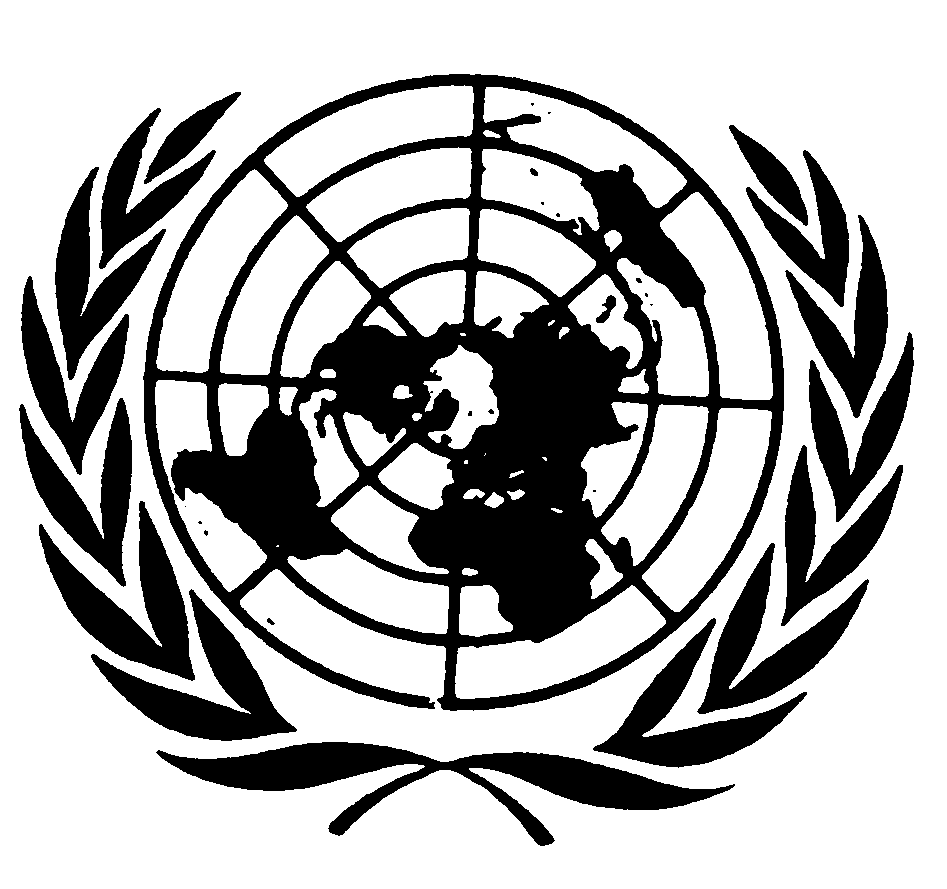 Annexe 3,Paragraphe 5.2.4.1, lire :« 5.2.4.1	La force de compression axiale est mesurée avec une CFC de 600. ».E/ECE/324/Rev.2/Add.136/Amend.2−E/ECE/TRANS/505/Rev.2/Add.136/Amend.2*E/ECE/324/Rev.2/Add.136/Amend.2−E/ECE/TRANS/505/Rev.2/Add.136/Amend.2*16 janvier 2019